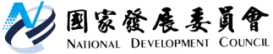 國家發展委員會 新聞稿發布日期：108年11月29日資料應用創新科技　共同打造智慧政府國家發展委員會（以下簡稱國發會）於本(29)日由桃園市政府協助，舉辦「108年資訊主管聯席會-地方分組第2次會議」，邀請各地方政府資訊及研考主管與會藉由機關實際推動資訊建設成果與案例分享，加強中央與地方在資訊業務上的聯繫。國發會陳美伶主委於會議開始先恭喜桃園今年榮獲2019國際智慧城市論壇（ICF）第1名，並表示現在是資料經濟發展時代，資料為未來戰略資產，要推動國家整體數位發展，中央與地方同仁的觀念與態度必須優先改變，以數位思維改造政府服務模式，未來有很多工作需要地方政府共同推動。國發會基於推動資料開放、連續2年締造全球第一的佳績後，針對資料治理及資料經濟發展，已研擬更前瞻的布局與智慧政府行動方案規劃，希望透過新一代數位身分識別證(New eID)及骨幹資料交換網路(T-Road)，強化數據驅動創新以及數位治理，期許透過智慧政府及資通訊科技的推動，未來臺灣不再有「偏鄉」，期待中央與地方共同攜手向前，打造更便民的數位政府。本次會議以「資料標準及軟體安全防護」為主軸，討論如何透過資料交換標準促進服務創新應用，以及藉由軟體技術強化資安能量，提升政府效能。有關資料應用與交換方面，邀請經濟部工業局分享民間應用地方政府開放資料發展創新服務的案例，另邀請交通部、內政部說明如何藉由制定資料標準及建置交換平台，促進跨機關及業界資料流通。在資安防護方面，邀請行政院資通安全處及臺北市政府分享如何透過中央資安輔導及地方區域聯防工作，打造穩固的資訊安全網絡。在軟體安全方面，邀請經濟部標檢局說明資料去識別化原則、工業局說明App資安認證方式，以及安排資訊系統檢測服務等議題，藉由各項專題分享，提供各地方政府資訊業務的推動的導入參考。國發會定期召開資訊主管聯席會地方分組會議，期透過地方與中央政府的互動交流，整合地方電子化政府的推動策略，建立中央與地方合作模式，進而帶動地方資訊建設發展，打造民眾有感的智慧政府、建構智慧城鄉。聯 絡 人：潘國才處長、陳英傑科長聯絡電話：02-23165300#6801、#6840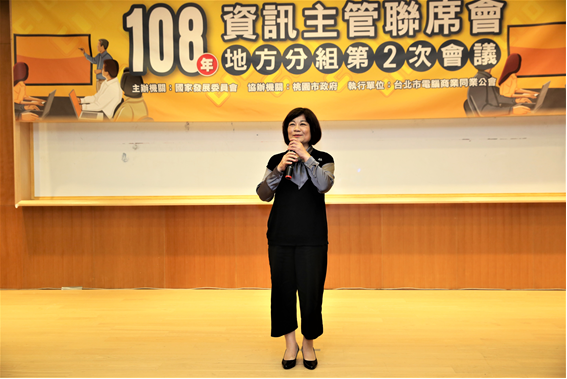 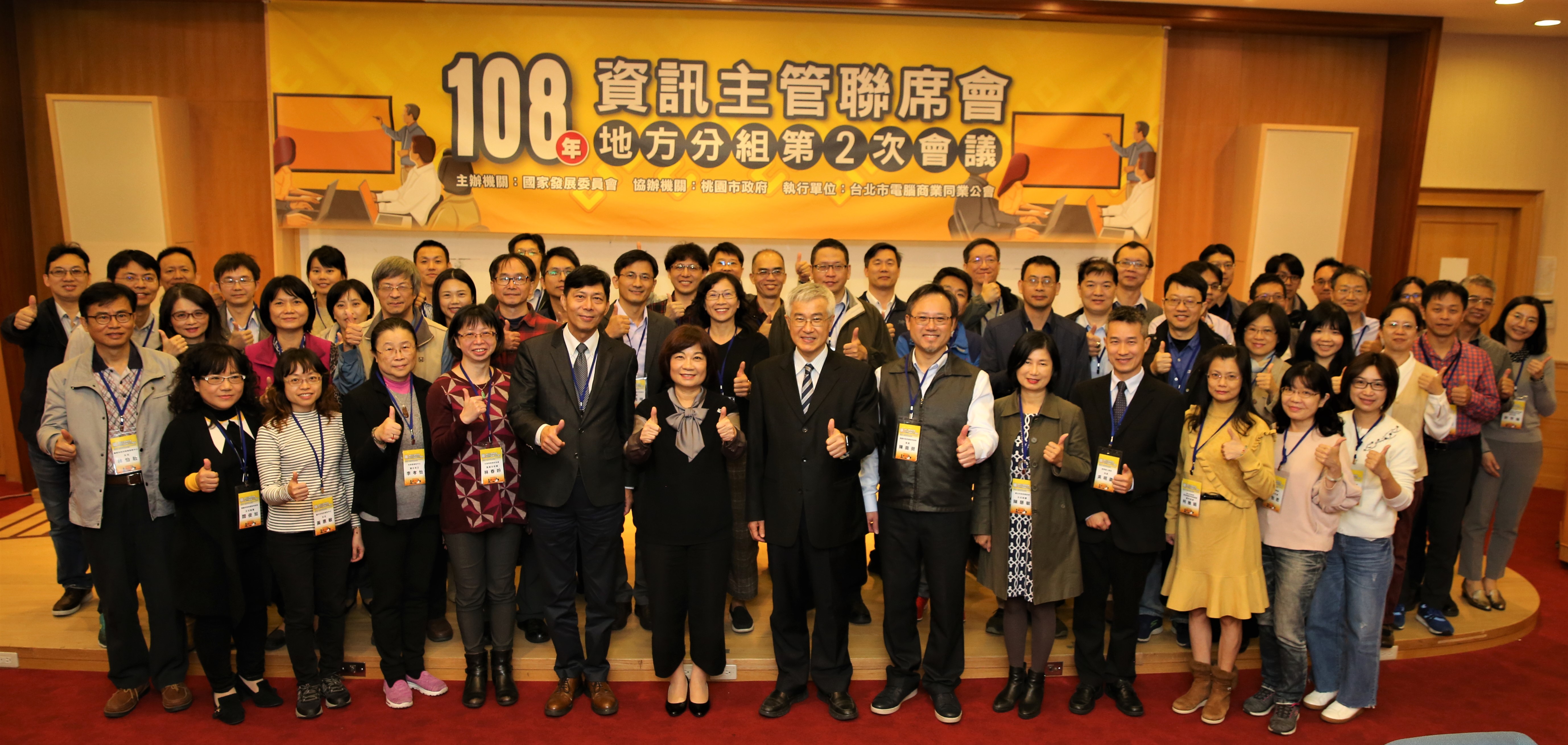 